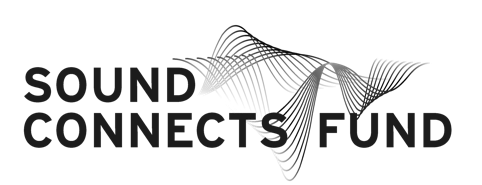 Please use CAPITAL LETTERS and LATIN CHARACTERS when filling in the form.PLEASE COMPLETE AND SIGN THIS FORM AND ATTACH COPIES OF OFFICIAL SUPPORTING DOCUMENTS (RESOLUTION, LAW, REGISTER(S) OF COMPANIES, OFFICIAL GAZETTE, VAT REGISTRATION, ETC.)LEGAL ENTITYOFFICIAL NAMEABBREVIATIONMAIN REGISTRATION NUMBERSECONDARY REGISTRATION NUMBER (IF APPLICABLE)PLACE OF MAIN REGISTRATION      (CITY)      (COUNTRY)DATE OF MAIN REGISTRATION      (DD/MM/YY)VAT NUMBER (IF APPLICABLE)OFFICIAL ADDRESS      (POST CODE)      (CITY)      (COUNRTY)      (PHONE)EMAIL ADDRESSDATE:       (DD/MM/YY)STAMPSIGNATURE OF AUTHORISED REPRESENTATIVE